中学部第２学年　第２回校外学習　２月６日（火）に中学部２年生全員で、「ダイソーメガステージ白河店」に校外学習に行ってきました。現在、中学部の１・２年生は卒業生を送る会に向けて招待状や壁に付ける飾り、プレゼントなどを合同で制作しています。この校外学習では、卒業生を送る会で使用する招待状や飾りの材料を購入しに行きました。それぞれ、担当する材料を事前に決めて、当日は自分で探したり、教師と一緒に探したりしながら、見つけ購入することができました。また、購入後は、ラーメン屋やファミリーレストランに行き、自分でメニューを決め、食事後には自分で支払いもしてきました。さらに、中学部８組においては、新白河駅から学校付近まで路線バスを利用して帰校するといった体験もしました。これらの活動を通して、これからの実生活につながるような経験をすることができました。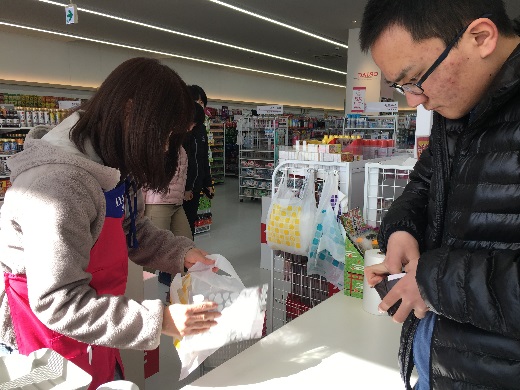 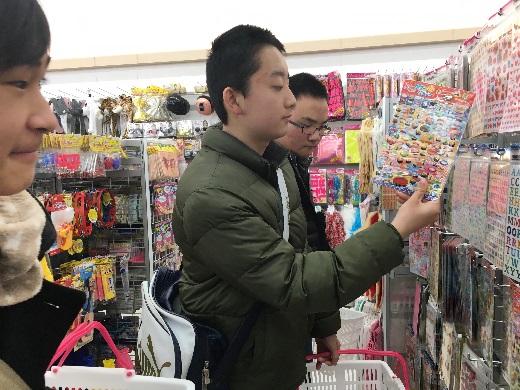 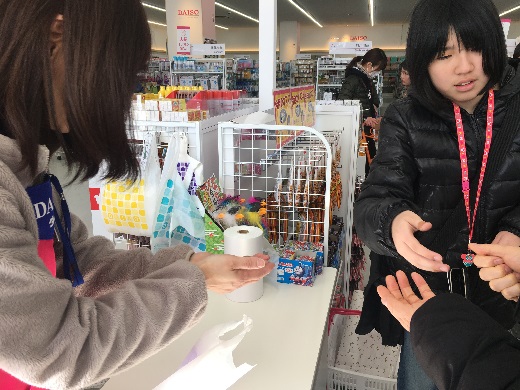 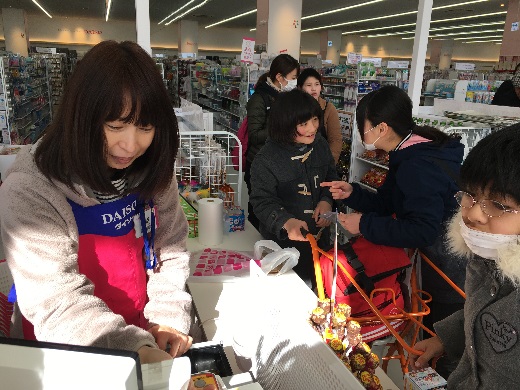 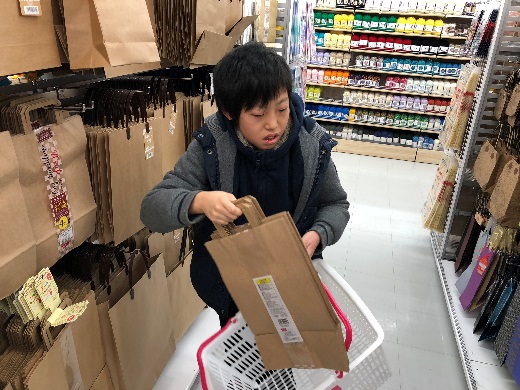 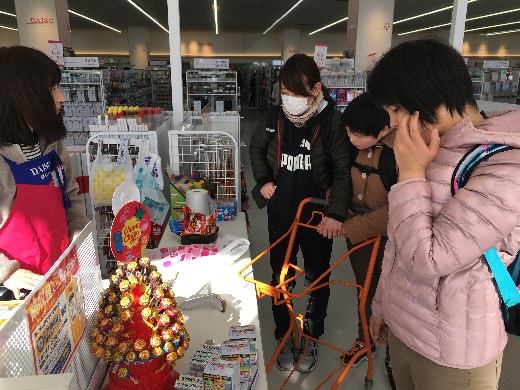 